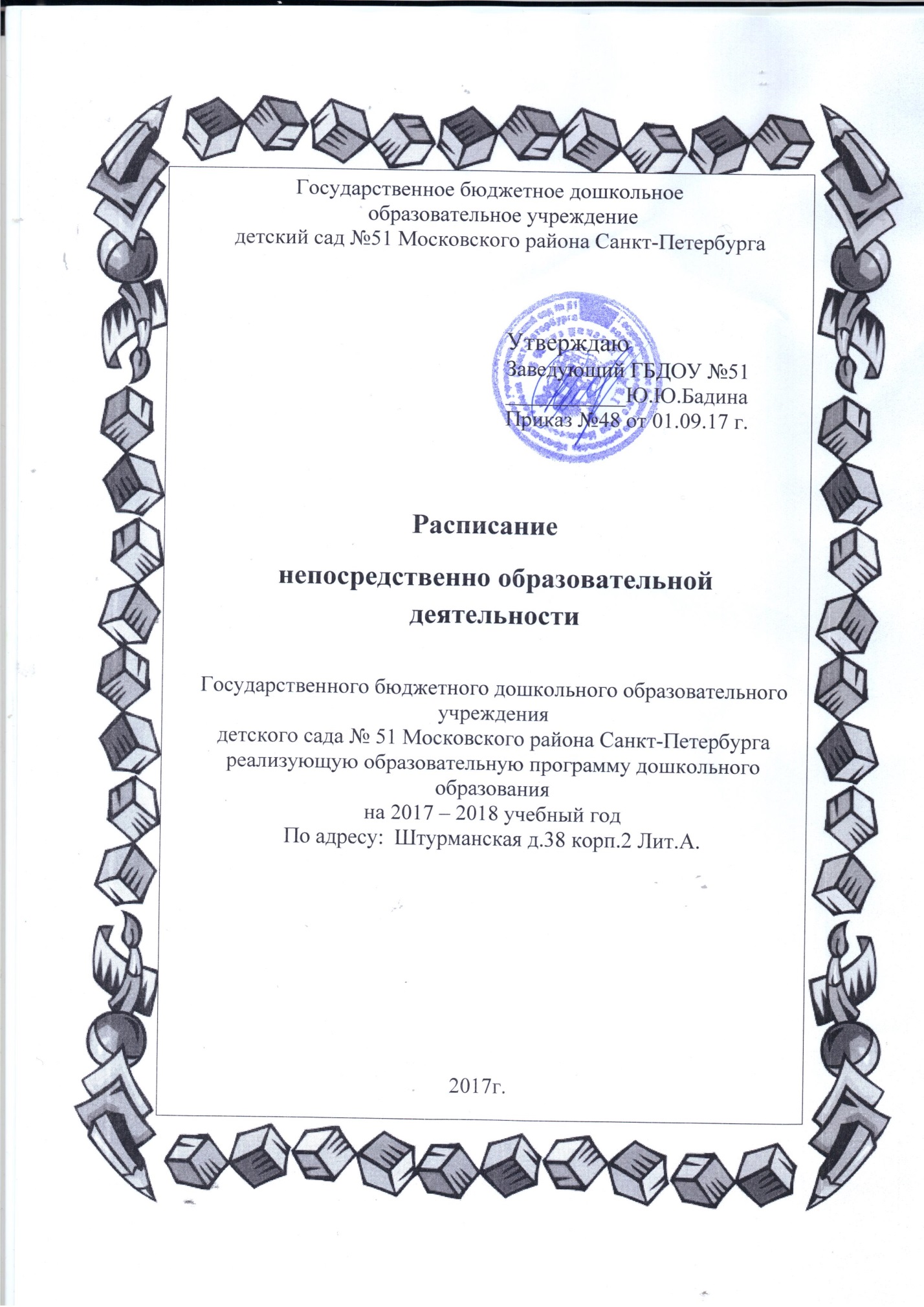 Государственное бюджетное дошкольное образовательное учреждениедетский сад № 51 Московского  района Санкт-ПетербургаРАСПИСАНИЕнепосредственно образовательной деятельности группы раннего возраста  № 1 на 2017-2018 учебный год*Социально-коммуникативное развитие осуществляется в совместной деятельности взрослого и детей , в ходе режимных моментов, самостоятельной деятельности детей** Чтение художественно литературы - ежедневноГосударственное бюджетное дошкольное образовательное учреждениедетский сад № 51 Московского  района Санкт-ПетербургаРАСПИСАНИЕнепосредственно образовательной деятельности группы раннего возраста  № 2 на 2017-2018 учебный год*Социально-коммуникативное развитие осуществляется в совместной деятельности взрослого и детей , в ходе режимных моментов, самостоятельной деятельности детей** Чтение художественно литературы - ежедневноГосударственное бюджетное дошкольное образовательное учреждениедетский сад № 51 Московского  района Санкт-ПетербургаРАСПИСАНИЕнепосредственно образовательной деятельности группы раннего возраста  № 3 на 2017-2018 учебный год*Социально-коммуникативное развитие осуществляется в совместной деятельности взрослого и детей , в ходе режимных моментов, самостоятельной деятельности детей**Чтение художественной литературы - ежедневно Государственное бюджетное дошкольное образовательное учреждениедетский сад № 51 Московского  района Санкт-ПетербургаРАСПИСАНИЕнепосредственно образовательной деятельности младшей группы № 1 на 2017-2018 учебный год* ФЦКМ – формирование целостной картины мира  * ФЭМП – формирование элементарных математических представлений*Социально-коммуникативное развитие осуществляется в совместной деятельности взрослого и детей , в ходе режимных моментов, самостоятельной деятельности детей**Чтение художественной литературы - ежедневно Государственное бюджетное дошкольное образовательное учреждениедетский сад № 51 Московского  района Санкт-ПетербургаРАСПИСАНИЕнепосредственно образовательной деятельности младшей группы № 3  на 2017-2018 учебный год* ФЭМП – формирование элементарных математических представлений* ФЭМП – формирование элементарных математических представлений*Социально-коммуникативное развитие осуществляется в совместной деятельности взрослого и детей , в ходе режимных моментов, самостоятельной деятельности детей**Чтение художественной литературы - ежедневно Государственное бюджетное дошкольное образовательное учреждениедетский сад № 51 Московского  района Санкт-ПетербургаРАСПИСАНИЕнепосредственно образовательной деятельности старшей  группы № 1 на 2017-2018 учебный год* ФЭМП – формирование элементарных математических представлений* ФЦКМ – формирование целостной картины мира  *Социально-коммуникативное развитие осуществляется в совместной деятельности взрослого и детей , в ходе режимных моментов, самостоятельной деятельности детей**Чтение художественной литературы - ежедневно Государственное бюджетное дошкольное образовательное учреждениедетский сад № 51 Московского  района Санкт-ПетербургаРАСПИСАНИЕнепосредственно образовательной деятельностистаршей  группы № 3 на 2017-2018 учебный год* ФЭМП – формирование элементарных математических представлений* ФЦКМ – формирование целостной картины мира  *Социально-коммуникативное развитие осуществляется в совместной деятельности взрослого и детей , в ходе режимных моментов, самостоятельной деятельности детей**Чтение художественной литературы - ежедневно Государственное бюджетное дошкольное образовательное учреждениедетский сад № 51 Московского  района Санкт-ПетербургаРАСПИСАНИЕнепосредственно образовательной деятельности подготовительной  группы № 1 на 2017-2018 учебный год* ФЭМП – формирование элементарных математических представлений* ФЦКМ – формирование целостной картины мира *Социально-коммуникативное развитие осуществляется в совместной деятельности взрослого и детей , в ходе режимных моментов, самостоятельной деятельности детей**Чтение художественной литературы - ежедневно РАСПИСАНИЕнепосредственно образовательной деятельности в подготовительной группе №3 компенсирующей направленности  на 2017-2018 учебный год* ФЭМП – формирование элементарных математических представлений* ФЦКМ – формирование целостной картины мира  *Социально-коммуникативное развитие осуществляется в совместной деятельности взрослого и детей , в ходе режимных моментов, самостоятельной деятельности детей**Чтение художественной литературы - ежедневно ПОНЕДЕЛЬНИКФормирование целостной культуры мира9.00 – 9.10 (1-я подгруппа)9.20 - 9.30 (2-я подгруппа)Музыкальное развитие 15.45-15.55ВТОРНИКРазвитие речи9.00 – 9.10 (1-я подгруппа)9.20 - 9.30 (2-я подгруппа)Игры с дидактическим материалом (Рисование)16.00 - 16.10(1-я подгруппа)16.20 - 16.30(2-я подгруппа)СРЕДАИгры с дидактическим материалом (Лепка)9.00 – 9.10 (1-я подгруппа)9.20 - 9.30 (2-я подгруппа)Развитие движения16.00 – 16.10ЧЕТВЕРГ Развитие речи9.00 – 9.10 (1-я подгруппа)9.20 - 9.30 (2-я подгруппа)Развитие движения16.00 – 16.10ПЯТНИЦАМузыкальное развитие9.25 – 9.35Игры  развитие со строительным материалом 16.00 - 16.10(1-я подгруппа)16.20 - 16.30(2-я подгруппа)ПОНЕДЕЛЬНИКФормирование целостной культуры мира9.00 – 9.10 (1-я подгруппа)9.20 - 9.30 (2-я подгруппа)Развитие движения16.00 – 16.10ВТОРНИКРазвитие речи9.00 – 9.10 (1-я подгруппа)9.20 - 9.30 (2-я подгруппа)Игры с дидактическим материалом (Лепка)16.00 – 16.10 (1-я подгруппа)16.20- 16.30  (2-я подгруппа)СРЕДАИгры с дидактическим материалом (Рисование)9.00 – 9.10 (1-я подгруппа)9.20 - 9.30 (2-я подгруппа)Музыкальное развитие15.45 – 15.55ЧЕТВЕРГ Игры  развитие со строительным материалом 9.00 – 9.10 (1-я подгруппа)9.20 - 9.30 (2-я подгруппа)Музыкальное развитие15.45 – 15.55ПЯТНИЦАРазвитие движения9.00 – 9.10Развитие речи 16.00 – 16.10 (1-я подгруппа)16.20- 16.30  (2-я подгруппа)ПОНЕДЕЛЬНИКФЦКМ 9.00 – 9.10 (1-я подгруппа)9.20 - 9.30 (2-я подгруппа)Развитие движения16.00 – 16.10ВТОРНИКРазвитие речи9.00 – 9.10Музыкальное развитие 9.30 – 9.40СРЕДАРазвитие речи9.00 – 9.10 (1-я подгруппа)9.20 - 9.30 (2-я подгруппа)Игры с дидактическим материалом (Рисование)16.00 – 16.10 (1-я подгруппа)16.20 - 16.30 (2-я подгруппа)ЧЕТВЕРГ Игры с дидактическим материалом (Лепка)9.00 – 9.10 (1-я подгруппа)9.20 - 9.30 (2-я подгруппа)Развитие движения16.00 – 16.10ПЯТНИЦАИгры  со строительным материалом (Конструирование)9.00 – 9.10 (1-я подгруппа)9.20 - 9.30 (2-я подгруппа)Музыкальное развитие16.00 – 16.10ПОНЕДЕЛЬНИКРечевое развитие9.00 – 9.15Музыкальное развитие9.25– 9.40ВТОРНИКФЦКМ *9.00 – 9.15Физическое  развитие9.25 -9.40МУЗЫКАЛЬНЫЙ ДОСУГ15.40 – 15.55СРЕДАЛепка/Аппликация9.00 -9.15Музыкальное развитие9.30-9.45 ЧЕТВЕРГ ФЭМП*9.00 -9.15Физическое развитие 9.25 – 9.40 ФИЗКУЛЬТУРНЫЙ ДОСУГ (1-Я НЕДЕЛЯ)15.45 – 16.00ПЯТНИЦАРисование9.00 – 9.15Физическое  развитие(динамическая прогулка)10.40 – 10.55ПОНЕДЕЛЬНИКМузыкальное развитие9.00 – 9.15 ФЦКМ*9.25 – 9.40ВТОРНИКФизическое развитие9.00 – 9.15 Речевое развитие9.25 -9.40МУЗЫКАЛЬНЫЙ ДОСУГ15.15 – 15.30СРЕДАФЭМП*9.00 -9.15Физическое развитие(динамическая прогулка)10.40-10.55ЧЕТВЕРГФизическое развитие9.00 -9.15 Лепка/аппликация9.25 -9.40ФИЗКУЛЬТУРНЫЙ ДОСУГ (1-Я НЕДЕЛЯ)15.15 – 15.30ПЯТНИЦАМузыкальное развитие9.00 – 9.15Рисование9.25-9.40ПОНЕДЕЛЬНИКФЦКМ*9.00 -9.25Музыкальное развитие9.45 – 10.10Рисование  16.00 – 16.25ВТОРНИКФЭМП*9.00 -9.20Физическое развитие9.50 – 10.15МУЗЫКАЛЬНЫЙ ДОСУГ16.05 – 16.30СРЕДАКонструирование/  Художественный труд09.00 -  09.25Речевое развитие9.35 – 9.50Физическое развитие15.55 -16.20ЧЕТВЕРГРечевое развитие9.00 – 9.25 Лепка/Аппликация09.35 -  10.00ФИЗКУЛЬТУРНЫЙ ДОСУГ (3-я  НЕДЕЛЯ)15.50 – 16.15ПЯТНИЦАРисование9.00 – 9.25Физическое развитие(динамическая прогулка)11.00 -11.25Музыкальное развитие12.00 – 12.25ПОНЕДЕЛЬНИКРечевое развитие9.00 – 9.25 Рисование9.35 – 9.55Физическое развитие (динамическая прогулка)10.55 – 11.20ВТОРНИКФЭМП*9.00 -9.20Музыкальное развитие9.50 – 10.15ХЭР Рисование  15.45 – 16.15СРЕДАКонструирование/ Художественный труд09.00 -  09.25Физическое развитие15.10 -16.35ЧЕТВЕРГРечевое развитие9.00 – 9.25 Музыкальное развитие9.45 – 10.10Лепка/Аппликация15.45 -  16.15ФИЗКУЛЬТУРНЫЙ ДОСУГ (3-я  НЕДЕЛЯ)15.15 – 16.45ПЯТНИЦАФЦКМ*9.00 -9.25Физическая культура9.35– 9.55МУЗЫКАЛЬНЫЙ ДОСУГ15.15 – 15.40ПОНЕДЕЛЬНИКФЦКМ*9.00 -9.30Физическое развитие10.00 -  10.30Рисование15.45 - 16.15ВТОРНИКФЭМП*9.00 -9.30Музыкальное развитие12.00-12.30Рисование  15.45 – 16.15СРЕДАОбучение грамоте9.00 -9.30Конструирование/ Художественный труд9.40 – 10.10Физическое развитие(динамическая прогулка)11.20 -11.50МУЗЫКАЛЬНЫЙ ДОСУГ15.15 – 15.45ЧЕТВЕРГФЭМП*9.00 -9.30Музыкальное развитие10.10. -10.40Лепка/аппликация15.45 – 16.15ФИЗКУЛЬТУРНЫЙ ДОСУГ (4-я  НЕДЕЛЯ)15.15 – 16.45ПЯТНИЦАРазвитие речи 9.00 -9.30Физическое развитие12.00 – 12.30 Безопасность жизнедеятельности 15.45 – 16.15ПОНЕДЕЛЬНИКФЦКМ*/ логопедическое занятие9.00 -9.30 -  (1 подгуппа)9.40 -10.10- (2 группа)Рисование  10.20 - 10.50Физическое развитие (динамическая прогулка)/индивидуальная работа логопеда11.20 – 11.50Музыкальныйдосуг16.05 – 16.35ВТОРНИКФЭМП*/ логопедическое занятие9.00 -9.30 – (1 группа)9.40 -10.10- (2 группа)Физическая культура/индивидуальная работа логопеда10.25.- 10.55Конструирование/ Художественный труд15.45 – 16.15СРЕДАРазвитие речи9.00 -9.30Лепка/Аппликация9.40-10.10Музыкальное развитие10.25 -  10.55индивидуальная работа логопеда15.45 – 16.15ЧЕТВЕРГФЭМП*/ логопедическое занятие9.00 -9.30 –  (1 группа)9.40 -10.10 - (2 группа)Физическое развитие/ индивидуальная работа логопеда12.00- 12.30Физкультурный досуг(4-я  НЕДЕЛЯ)15.55 – 16.25ПЯТНИЦАРазвитие речи / индивидуальная работа логопеда9.00 -9.30Рисование9.40-10.10Музыкальное развитие/ индивидуальная работа логопеда10.15 – 10.45